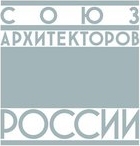 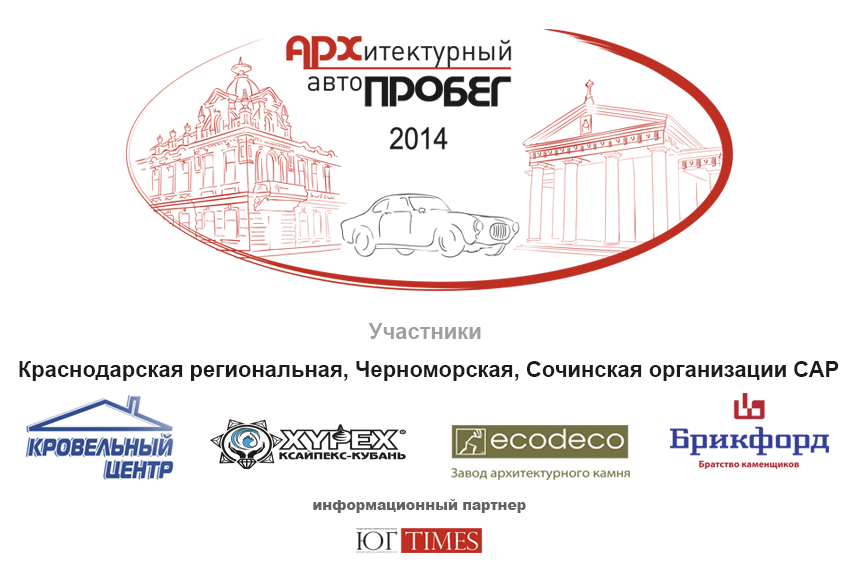 «Пресс-релиз»2 - 5 октября 2014 г. пройдет «АРХитектурный автоПРОБЕГ-2014» по маршруту                                Краснодар – Горячий Ключ – Туапсе – Сочи – Адлер – Красная Поляна.АРХИтектурный автоПРОБЕГ приурочен к Всемирному дню архитектуры                          (World Architecture Day), который отмечается в первый понедельник октября.АРХИтектурный автоПРОБЕГ проводится при поддержке Союза архитекторов России, Российской академии архитектуры и строительных наук, Международной академии архитектуры (МААМ), департамента по архитектуре и градостроительству Краснодарского края и департамента архитектуры и градостроительства МО г. Краснодар.Организатором АРХИПРОБЕГА выступила Краснодарская региональная организация Общероссийской общественной организации «Союз архитекторов России».Участники мероприятия - архитекторы Краснодарской региональной организации САР, Черноморской, Сочинской и Ростовской организаций САР, известные в Краснодарском крае компании «Кровельный центр», «Брикфорд», «Ксайпекс», завод камня и архитектурных элементов «Экодеко».Информационную поддержку осуществляет еженедельник «Юг-Таймс».Основной целью АРХИтектурного автоПРОБЕГа организаторы и участники считают привлечение внимания общественности и администраций муниципальных образований                              к памятникам архитектуры, к сохранению ценных с исторической и художественной точек зрения объектов культурного наследия Кубани и Черноморья, распространение положительного опыта Сочи в создании безбарьерной и гармоничной среды обитания.Маршрут автопробега выбран не случайно: участники познакомятся с историей значимых объектов, с новым обликом Сочи, проведут их фотографическую фиксацию, которая станет основой фотолетописи архитектуры и градостроительства Краснодарского края.Первый АРХИтектурный автоПРОБЕГ прошел в 2013 году, и имел широкую поддержку и отклик в профессиональной среде. В 2014 году мероприятие приобрело статус ежегодного автопробега.На старте АРХИтектурного автоПРОБЕГА с приветствием в адрес участников от имени Президента Союза архитекторов России Андрея Владимировича Бокова обратится вице-президент Союза архитекторов России, член-корреспондент РААСН, заслуженный архитектор России Виктор Алексеевич Чурилов (г. Москва).